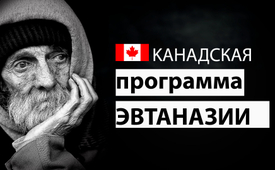 Канадская программа эвтаназии – составная часть здравоохранения?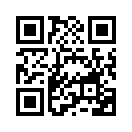 PR-Text:
Вместо того, чтобы облегчить нуждающимся страдания и предоставить людям средства правовой защиты, канадское правительство рекомендует бедным, страдающим депрессией, инвалидам и больным выбрать самоубийство. 
То, что равносильно качественной оценке или приравниванию таких людей к гражданам второго сорта, канадские ученые, как и правительство Трюдо, пропагандируют как самый приемлемый вариант."Вы бедны, страдаете депрессией, инвалиды или еще как-то неприемлемы для общества? Тогда выберите вместо этого красивую смерть!"
Каждый, кто слышит такое заявление, считает, что он ослышался! Однако вскоре рекламный слоган программы эвтаназии канадского правительства - может прозвучать примерно так: - Medical Assistance in Dying (рус.: медицинская эвтаназия).
В Канаде в сфере эвтаназии, были расширены планы - по оказанию целенаправленной помощи при суициде. Это одобренное и организованное государством самоубийство существующее уже несколько лет - принимает все более диковинные формы.
Нельзя отрицать, что здесь есть некоторое сходство с научно-фантастическим фильмом «Зеленый сойлент», в котором человек с радостью идет на смерть ради блага всего общества, чтобы не быть неудобным балластом. 
Канада решила определить самоубийство с помощью смертельной инъекции! - как медицинское обслуживание.
Мало того, что они призывают сделать эту “услугу” доступной для детей в возрасте 12 лет. Теперь две представительницы Университета Торонто - философы, даже выступают за то, что эвтаназия бедных - должна стать социально приемлемой. 
Кайла Вибе, кандидат философских наук, и специалист по биоэтике Эми Маллин, профессор философии - написали статью в журнале «Journal of Medical Ethics» (рус.: «Журнал медицинской этики»): 
"Недопустимо, чтобы люди, уже живущие в несправедливых социальных условиях, были вынуждены ждать, пока эти условия улучшатся (...). Рекомендуемое решение (...) должно быть признано как подход, направленный на снижение вреда, и рассматриваться как "меньшее зло" между двумя более или менее идеальными вариантами".
В ней эти две дамы утверждают, что есть только два варианта: жалкая жизнь без надежды на помощь и улучшение, или «добровольная смерть». То, что Вибе и Маллин называют «худшим вариантом», определенно сводится к тому, что обездоленные люди имеют право сами принимать решения относительно своей жизни. По их мнению, каждый человек должен иметь право решать, достойна ли его жизнь продолжения, и это решение следует уважать. Хотя это решение, по их мнению, будет трагичным, оно все же будет лучшим «подходом к ограничению ущерба». Неизбежно возникает вопрос, для кого такие бесчеловечные решения - в наибольшей степени - ограничивают ущерб? Для подтверждения своего утверждения о том, что самоубийство «этически приемлемо», эти две дамы используют пугающие истории канадских граждан, которые вынуждены прибегнуть к эвтаназии - из-за отсутствия социальной помощи. 
Учитывая стремительное развитие канадского режима самоубийств и решимость правительства Трюдо расширять его и дальше, к подобным предложениям следует относиться очень серьезно.  
Вместо того, чтобы политическое руководство этой страны приложило все усилия исправить положение и любой ценой сделать жизнь таких страдальцев более сносной, «самоубийство» здесь не только поощряется, но и предлагается как самый приемлемый вариант.
Тот, кто представляет гражданам своего народа смерть выше жизни, совершает преступление. И каждый, кто не борется любой ценой за жизнь своих собратьев и не помогает сделать эту жизнь более достойной, не должен называться представителем народа и выступать в качестве такового.от tt/avrИсточники:https://uncutnews.ch/soylent-green-ist-nicht-mehr-weit-kanadische-wissenschaftler-plaedieren-in-einem-papier-fuer-sterbehilfe-fuer-arme-menschen/
https://www.lifesitenews.com/blogs/CANADIAN-ACADEMICS-WRITE-PAPER-ARGUING-IN-FAVOR-OF-EUTHANASIA-FOR-POOR-PEOPLE/Может быть вас тоже интересует:---Kla.TV – Другие новости ... свободные – независимые – без цензуры ...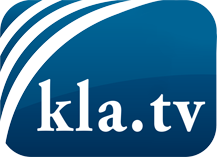 О чем СМИ не должны молчать ...Мало слышанное от народа, для народа...регулярные новости на www.kla.tv/ruОставайтесь с нами!Бесплатную рассылку новостей по электронной почте
Вы можете получить по ссылке www.kla.tv/abo-ruИнструкция по безопасности:Несогласные голоса, к сожалению, все снова подвергаются цензуре и подавлению. До тех пор, пока мы не будем сообщать в соответствии с интересами и идеологией системной прессы, мы всегда должны ожидать, что будут искать предлоги, чтобы заблокировать или навредить Kla.TV.Поэтому объединитесь сегодня в сеть независимо от интернета!
Нажмите здесь: www.kla.tv/vernetzung&lang=ruЛицензия:    Creative Commons License с указанием названия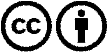 Распространение и переработка желательно с указанием названия! При этом материал не может быть представлен вне контекста. Учреждения, финансируемые за счет государственных средств, не могут пользоваться ими без консультации. Нарушения могут преследоваться по закону.